EPA Workshop for Communities with Environmental Justice Concerns on Proposed Rule to Reduce Carbon Pollution from Existing Power Plants 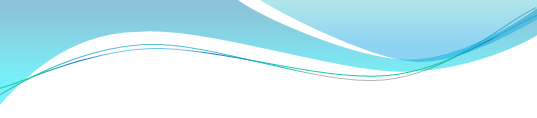 October 30, 20149:00 am – 4:30 pmCrystal Gateway Marriott1700 Jefferson Davis HighwayArlington, VA 22202On June 2, 2014, the Environmental Protection Agency the Clean Power Plan (CPP) rule. This rule states to clean and renewable energy options. This is a federal rule that will have  state air and energy policies. Therefore, we welcome stakeholders who have environmental justice concerns to participate and share perspectives reflective and responsive to the needs of environmentally overburdened, underserved, and economically distressed communities across the country. If you are interested in learning how you can help your state achieve cleaner air, reduce the impacts of climate change, and promote renewable energy sources, it is important that you understand the . You have an opportunity to help shape this rule…come learn how!We encourage you to take advantage of this 1-day workshop, which will:Provide an overview of the Clean Power Plan proposed rule.Prepare participants to engage effectively in the public participation process.Provide EPA staff with a better understanding of key community concerns about the CPP.Provide information about the elements of the CPP that are important to communities with environmental justice concerns.comment December 1, 2014.We look forward to your participation! To register for this event in-person or online via Adobe Connect click here or visit the link below:http://events.constantcontact.com/register/event?llr=lzxnl5rab&oeidk=a07e9yvi0gjf3b864bcSpecial Notes about Online Participation:  If you plan to participate in this workshop online, you must register in order to receive the information to participate in the webinar. In your registration, you must indicate that you are participating online “via Adobe Connect”You will receive the information to participate in the webinar by October 29th, 2014Only a limited number of webinar slots are available (130 slots).This is a pilot test for EPA’s Office of Air and Radiation using Adobe Connect technologies during a public training workshop. Technical difficulties may occur during the webinar with limited support available. We welcome your feedback on this session. If you require special accommodations for participating in this webinar, please contact Holly Wilson (wilson.holly@epa.gov) by Monday, October 27th. 